КОММЕРЧЕСКОЕ ПРЕДЛОЖЕНИЕ НАПодушка противопролежневая AORTIS HF005                                                      РУ № РЗН 2021/14698 от 02 июля 2021 годаПредназначение: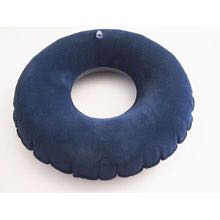 Противопролежневая подушка HF005 предназначена для использования при продолжительном нахождении в сидячем положении, при профилактики пролежней, геморроя, ишиаса, а так же при болях в копчике. ОписаниеПротивопролежневая подушка оснащена специальным клапаном для надувания и сброса воздуха.Подушка изготовлена ​​из ПВХЛегко надувается и сдувается. Удобна в хранении, т.к. занимает очень мало места в сдутом состоянии.НЕ царапает или не повреждает покрытие, на которое помещается подушка.Легко моетсяХарактеристикиГабаритные размеры (диаметр* высота)35 *9 смДопустимая нагрузка100 кгВес150 грГабариты упаковки17×12×3 смВес брутто160 грГабариты транспортной упаковки54×29×22Вес транспортной упаковки30.5 кгКоличество в упаковке100 штСтрана происхожденияКитайНаименованиеЦена РРЦ, руб.формаПроизводи-тельСрок поставкиПодушка противопролежневая AORTIS HF005580кругКитайВ наличии